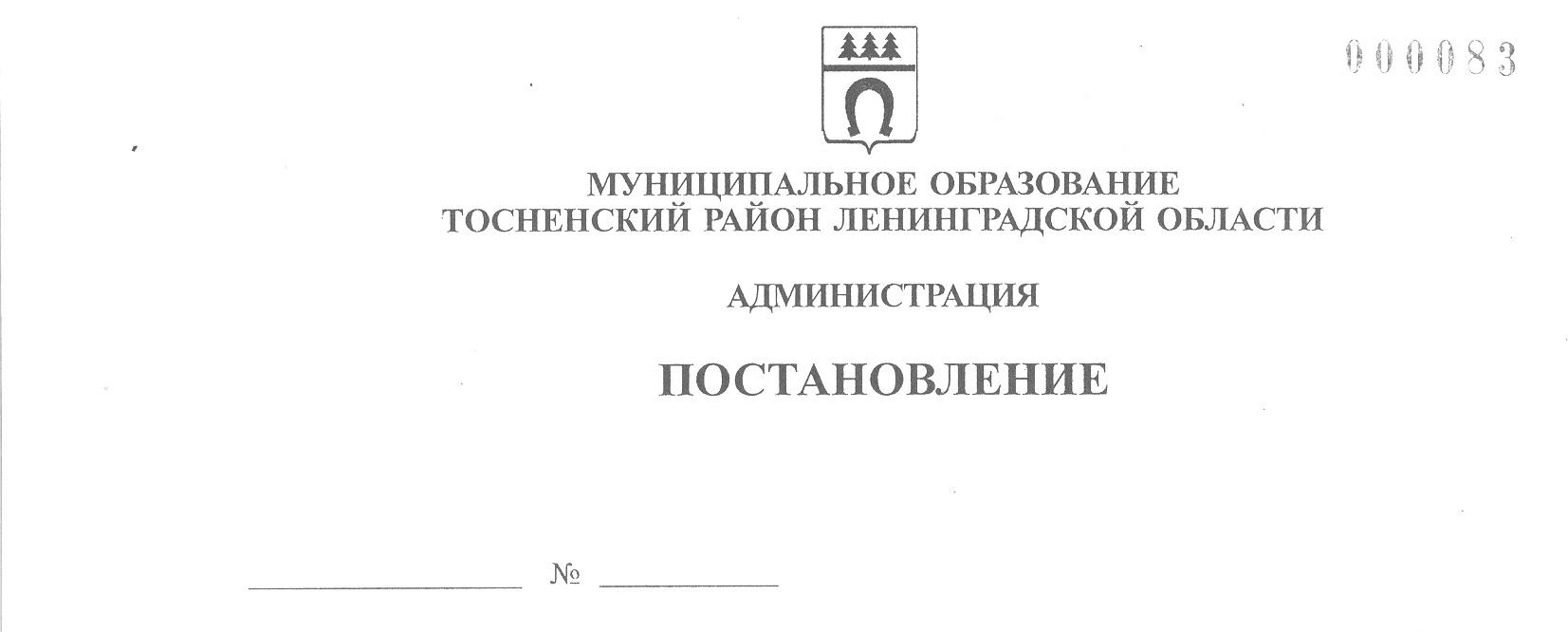 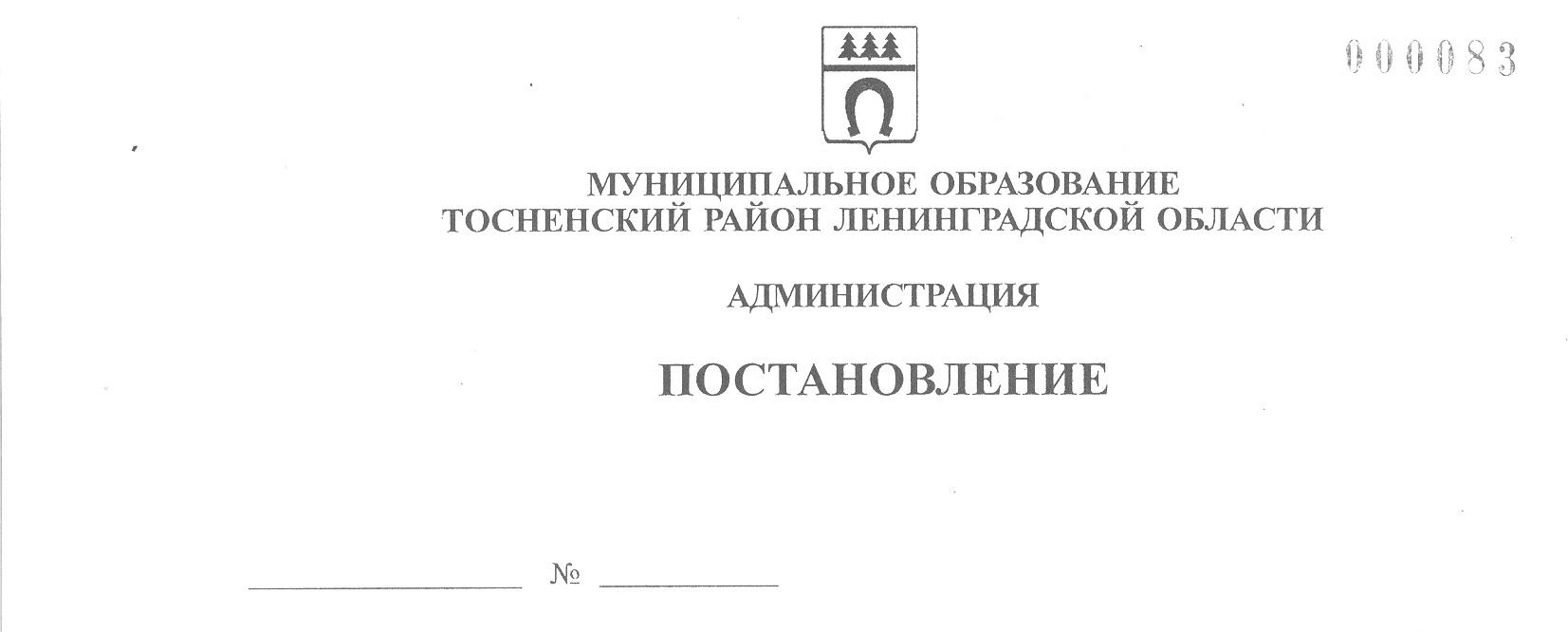 12.02.2013                                  233-паО закреплении территорий микрорайоновза муниципальными общеобразовательными учреждениями  муниципального образования Тосненский район Ленинградской области В соответствии со ст. 31 Закона Российской Федерации от 10.07.1992 № 3266-1 «Об образовании», постановлением администрации муниципального образования Тосненский район Ленинградской области от 15.03.2011 № 704-па «О порядке осуществления функций и полномочий учредителя муниципальных учреждений муниципального образования Тосненский район Ленинградской области», Уставом муниципального образования Тосненский район Ленинградской области, с целью обеспечения территориальной доступности муниципальных образовательных учреждений  ПОСТАНОВЛЯЮ:1. Закрепить территории микрорайонов за муниципальными общеобразовательными учреждениями  муниципального образования Тосненский район Ленинградской области (приложение).2. Пресс-службе администрации муниципального образования Тосненский район Ленинградской области информировать население муниципального образования Тосненский район Ленинградской области о закреплении территорий   за муниципальными общеобразовательными учреждениями. 3. Установить дату приема заявлений в первый класс общеобразовательных учреждений с 01 марта ежегодно для лиц, проживающих в микрорайоне, закрепленном за муниципальным общеобразовательным учреждением.4. Считать утратившим силу постановление администрации муниципального образования Тосненский район Ленинградской области от 23.03.2012 № 730-па «О закреплении территорий микрорайонов за муниципальными общеобразовательными учреждениями муниципального образования Тосненский район Ленинградской области».5. Контроль за исполнением постановления возложить на заместителя главы администрации муниципального образования Тосненский район Ленинградской области Наумова А.Д.И.о.главы администрации                                                                                   А.Д.НаумовКорчагина 2193934 гаПриложение к постановлению администрации муниципального образованияТосненский район Ленинградской области От 12.02.2013  №  233-паЗакрепление территорий микрорайоновза муниципальными общеобразовательными учреждениями  муниципального образования Тосненский район Ленинградской областиМуниципальное бюджетное общеобразовательное учреждение «Средняя общеобразовательная школа № .Тосно с углубленным изучением отдельных предметов»г.Тосно:в границах улиц:- пр.Ленина: д.10, 12, 14, 18, 20, 22, 26, 28, 28-а,35, 37, 44, 46, 48, 62 (корпуса 1,2,3,), частные дома (четная сторона);-ул.Рабочая: д.1, 2, 3, 4, 6, 8,10;-ул.Боярова: д.2, 3, 5, 7, 8, 9, 9-а, 10, 13, 14, 15, 16, 17, 18, 20, 22, 31, 33, 35, 37, 39, 41, 43;- ул.Победы: д.5, 7, 9, 11;- ул.Советской: д.2а, 11;- Пожарный проезд: д.1, 4;- частный сектор в границах улиц: Октябрьской, Куйбышева, Урицкого, Болотной, Трудовой, Большой Речной, Клубного переулка, Заводской набережной, Омской, Заводской, Железнодорожной, Вокзальной, Чкалова, Калинина,  Володарского, Красных Командиров, Офицерской, Лесной, 1-й, 2-й, 3-ей  Красноармейских, 1-й, 2-й, 3-ей  Набережных, 1-й, 2-й Шапкинских, Светлой, Пушкинской набережной, Пролетарской, Заречной, Малой и  Большой  Лесной, Малой и Большой Речной, Клубного проезда, 1-го, 2-го, 3-го  Чкаловских проездов, 1-го и 2-го Октябрьских проездов, Урицкого проезда, Лесного и Землеустроительного переулков.Муниципальное бюджетное общеобразовательное учреждение«Гимназия № .Тосно»г.Тосно:в границах улиц:-ул.М.Горького: д.8, 8а, 11, 12, 12а, 13, 14, 16, 17, 19, 21, 23, 23б, 25, 75,79, 90, 92;-ул.Блинникова: д.6, 8, 10, 12, 14, 16, 18, 20;-пр.Ленина: д.53, 55, 57, 59, 61, 65, 67, 67а, 69, 71, 73,75, частный сектор (нечётная сторона);-ул.Советская: д.10, 12, 30;- частный сектор  от ул.М.Горького до Корпусной ул.;- частный сектор в границах улиц: Второй, Третьей (от ул. Советской в сторону Москвы), Пионерской, А.Алексеевой, Гоголя, Дзержинского, Доокрайней, Алексеенко, 1-ой, 2-ой, 3-ей Ижорской, Зелёной, 1-ой, 2-ой Совхозной, Социалистической, Культуры, Полевой, П. Осипенко, Новой, Коллективной, Окрайней, Поперечной, Школьной, Красной  набережной, Радищева (от ул. Советской  до Смолина ручья), Гражданской набережной, Ижорского проезда, Типографского проезда.2Муниципальное бюджетное общеобразовательное учреждение «Тосненская средняя общеобразовательная школа № 3  имени Героя Советского Союза С.П.Тимофеева»г.Тосно:в границах улиц:- пр.Ленина: д.29, 29а, 31, 35, 37, 39, 41, 43;-  ш.Барыбина: четная сторона; -  ул.М. Горького: д.1, 2, 3, 4, 6, 7, 9 корп. 1, 2, 3;- ул.Победы: д.13,15,17, 19, 19а; - ул.Советской, д.30;- ул.Блинникова, д.6;- частный сектор в границах улиц: Второй, Третьей (от ш. Барыбина до ул. Советской), ул. Радищева, ул. Советской  (нечётная  сторона), Корпусной, Комсомольской, Четвёртой, Пятой, Энергетиков, Серова, переулков Серова, Радищева (от ш. Барыбина до ул. Советской);- пос.Строение, Лесничество.Муниципальное бюджетное общеобразовательное учреждение «Средняя общеобразовательная школа № .Тосно»г.Тосно:в границах улиц:- ул.Станиславского;- пр.Ленина: д.9, корп.4, 15, 17 корп.1, 2, 19, 21, 23, 23а, 27;- ул.Чехова, Шолохова, Некрасова, Тотмина, Маяковского, Островского, Жукова дорога;- Московское шоссе (нечетная сторона)  от ул.Чехова  до Путепровода;  - ш.Барыбина: нечетная сторона;-мкр.Тосно-2 в границах ул.: Больничной, Песочной, Саблинской, Транспортной, Первого и Второго проездов, Московского шоссе.Муниципальное казенное общеобразовательное учреждение «Новолисинская школа-интернат среднего (полного) общего образования»В границах деревень: Новолисино, Еглизи.  Муниципальное казенное общеобразовательное учреждение«Ульяновская основная общеобразовательная школа  № 2»В границах: г.Тосно, ГО-1, в/ч 28037.Муниципальное казенное общеобразовательное учреждение «Ушакинская средняя общеобразовательная школа № 1»В границах: пос.Ушаки, казармы .3Муниципальное казенное общеобразовательное учреждение «Ушакинская основная общеобразовательная школа № 2»В границах: с.Ушаки, казармы 63, , Лесничество и деревень: Жары, Красный Латыш, Георгиевское.Муниципальное казенное общеобразовательное учреждение «Андриановская основная общеобразовательная школа»В границах деревень: Авати, Андрианово,  Горка, Гутчево, Мельница, Примерное, Рублево, Сидорово, Тарасово, Усадище, Андриановское лесничество.Муниципальное казенное общеобразовательное учреждение«Нурменская средняя общеобразовательная школа имени генерал-майора В.А.Вержбицкого»В границах деревень и населённых пунктов: Нурма, Жоржино, Горки, Нечеперть, пос. Шапки,  Белоголово, Ерзуново,  Сиголово,  Староселье,  Надино, казарма 20 км,  Лесничество, Лесопитомник.Муниципальное казенное общеобразовательное учреждение «Пельгорская основная общеобразовательная школа»В границах улиц: Клубной, Лесной, Нижней, Почтовой, Станционной, Рычина, Связи, Солнечной, Средней, Фрезерной, Школьной, Южной, с Первой по Двенадцатую  Линии, Пельгорского шоссе,  Временного поселка.Муниципальное казенное общеобразовательное учреждение «Рябовская основная общеобразовательная школа»В границах улиц: Восточной, Дорожной,  Заводской, Заречной, Ленинградской, Мысленской, Набережной, Новой, Прогонной, Соколовской, Березовой аллеи, Московского шоссе, казарм 73, 74, , Тяговой подстанции, Вагон-общежитие ПМС-88.Муниципальное казенное общеобразовательное учреждение «Саблинская основная общеобразовательная школа»В границах мкр. пос.Ульяновка (правая сторона от железной дороги в направлении   Санкт-Петербург – Москва). Муниципальное казенное общеобразовательное учреждение «Ульяновская средняя общеобразовательная школа  №1»В границах мкр. пос.Ульяновка (левая сторона от железной дороги в направлении Санкт-Петербург – Москва), пос.Гладкое, дер.Пустынка, ст.Пустынька.В границах улиц: Согласия, Березовой, Кленовой, Южной, Луговой, Хвойной (коттеджный поселок).4Муниципальное казенное общеобразовательное учреждение «Красноборская средняя общеобразовательная школа»В границах пос.Красный Бор и  деревень: Мишкино, Поркузи, Феклистово. Муниципальное казенное общеобразовательное учреждение «Трубникоборская  основная общеобразовательная  школа»В границах деревень и населенных пунктов: Трубников Бор, Александровка, Апраксин Бор, Вороний Остров, Ручьи, Бабино, Бабинская Лука, пос.Бабино, Померанье, пос.Керамик, Казармы.Муниципальное казенное общеобразовательное учреждение «Любанская средняя общеобразовательная школа  им. А.Н. Радищева»- в границах г.Любань;- в границах деревень и населенных пунктов: пос. Любань, пос.Обуховец, Бородулино, Васькины Нивы, Вериговщина, Ивановское, Ильинский Погост,  Костуя, Липки, Новинка, Пельгора, Попрудка, Рамцы. Муниципальное бюджетное общеобразовательное учреждение «Сельцовская средняя общеобразовательная школа им. Е.М. Мелашенко»- в границах пос.Сельцо;- в границах деревень и населенных пунктов: Чудской Бор, Апраксин Бор, Большое Переходное, Малое Переходное, Коркино, Ямок, хутор Майзит, пос. Красная Дача, Селецкое шоссе, Заволожье, Кирково, Русская Волжа, Сустье-Конец, Коколаврик,  Черемная Гора, Большая Кунесть, Большая Горка, Дроздово.Муниципальное казенное общеобразовательное учреждение «Радофинниковская основная общеобразовательная школа»- в границах пос.Радофинниково;- в границах деревень: Дубовик, Еглино, Каменка, кордонов: Верхние и Нижние Сютти.  Муниципальное казенное общеобразовательное учреждение«Машинская средняя общеобразовательная школа»-в границах пос.Лисино-Корпус;- в границах деревень: Машино, Турово, Гришкино, Федосьино, Конечки, Гуммолово, Зверинец, Малиновка, Пери, Лустовка , кварталов 204, 116а, станция Кастенская, казармы .Муниципальное казенное общеобразовательное учреждение «Войскоровская средняя общеобразовательная школа»-в границах пос.Войскорово;-в границах деревень: Пионер, Ям-Ижора. 5Муниципальное казенное общеобразовательное учреждение «Тельмановская средняя общеобразовательная школа»в границах пос.Тельмана.Муниципальное казенное общеобразовательное учреждение «Федоровская средняя общеобразовательная школа»- в границах деревень: Федоровское, Глинка, Ладога, Аннолово, Поги. Муниципальное казенное общеобразовательное учреждение «Форносовская основная общеобразовательная школа» - в границах пос.Форносово;-в границах деревень: Новолисино, Кайболово, Куньголово, Новая, Рамболово, Рынделево, Шумба, Мыза, станция Новолисино  платформы 40, ., станция Стекольное - платформы 36, . Муниципальное бюджетное общеобразовательное учреждение «Гимназия № 1 г. Никольское»г.Никольское:- в границах:- пр. Советский: д. 152, 154, 156, 158, 160, 162, 166, 168,170, 172, 174, 176, 178, 203;- в границах улиц: Заводской, Спортивной, Театральной, Лесной, Комсомольской,   Пионерской, Школьной, Вишнёвой, Садовой, Дачной, Парковой, Зелёной.Муниципальное бюджетное общеобразовательное учреждение «Средняя общеобразовательная школа № . Никольское»г.Никольское:- в границах:- пр. Советский: д. 184, 186, 188, 203, 237, 239, 241, 243, 245, 249, 253, 255, 257;- в границах улиц: Первомайской, Пролетарской, Полевой, Речной, Мирной, Песчаной, Заречной,  Хвойного переулка.Муниципальное бюджетное общеобразовательное учреждение «Средняя общеобразовательная школа № . Никольское»г.Никольское:- в границах:- пр.Советский: частный сектор и д. 138,140, 142, 203, 207, 209, 211, 213, 215, 217, 219, 221, 223, 225, 227, 229; - в границах улиц: Октябрьской, Совхозной, Западной, Ручейного переулка.